科研院联系人罗梦娜：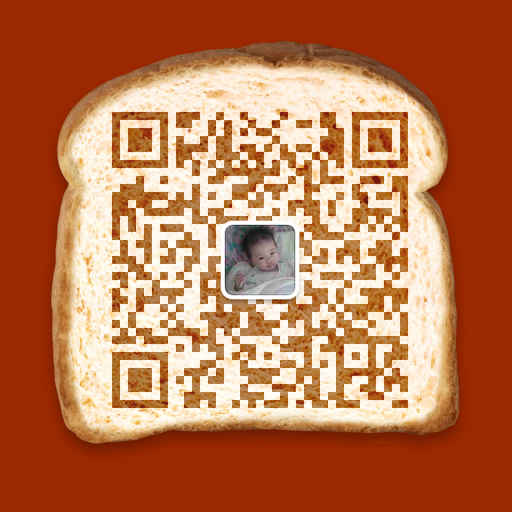 科研院联系人冼秀梅：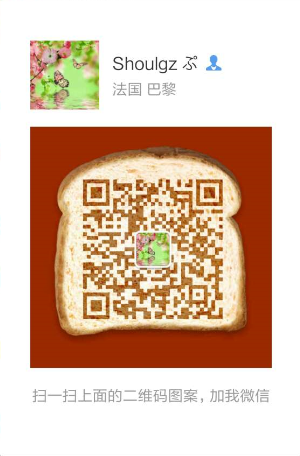 